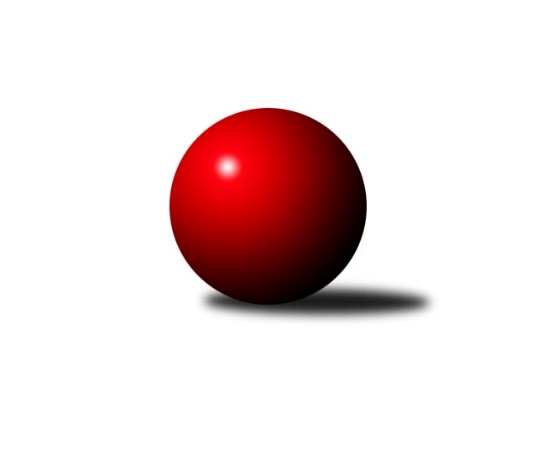 Č.3Ročník 2021/2022	29.4.2024 OP Jindřichův Hradec 2021/2022Statistika 3. kolaTabulka družstev:		družstvo	záp	výh	rem	proh	skore	sety	průměr	body	plné	dorážka	chyby	1.	TJ Jiskra Nová Bystřice B	3	3	0	0	14.5 : 3.5 	(13.5 : 10.5)	1662	6	1173	489	35.7	2.	TJ Kunžak C	3	2	0	1	11.0 : 7.0 	(16.0 : 8.0)	1626	4	1124	502	37.3	3.	TJ Jiskra Nová Bystřice C	3	2	0	1	9.0 : 9.0 	(12.5 : 11.5)	1662	4	1150	513	30.3	4.	TJ Slovan Jindřichův Hradec B	2	1	0	1	8.0 : 4.0 	(8.0 : 8.0)	1518	2	1106	413	57.5	5.	TJ Nová Včelnice B	2	1	0	1	7.0 : 5.0 	(8.5 : 7.5)	1631	2	1155	477	29	6.	TJ Centropen Dačice F	2	0	0	2	2.0 : 10.0 	(5.0 : 11.0)	1543	0	1106	438	49.5	7.	TJ Sokol Slavonice C	3	0	0	3	2.5 : 15.5 	(8.5 : 15.5)	1475	0	1042	433	47.3Tabulka doma:		družstvo	záp	výh	rem	proh	skore	sety	průměr	body	maximum	minimum	1.	TJ Jiskra Nová Bystřice B	2	2	0	0	10.0 : 2.0 	(9.0 : 7.0)	1697	4	1760	1633	2.	TJ Slovan Jindřichův Hradec B	1	1	0	0	6.0 : 0.0 	(5.0 : 3.0)	1540	2	1540	1540	3.	TJ Kunžak C	1	1	0	0	5.0 : 1.0 	(6.0 : 2.0)	1635	2	1635	1635	4.	TJ Jiskra Nová Bystřice C	1	1	0	0	4.0 : 2.0 	(5.0 : 3.0)	1643	2	1643	1643	5.	TJ Nová Včelnice B	2	1	0	1	7.0 : 5.0 	(8.5 : 7.5)	1631	2	1632	1630	6.	TJ Centropen Dačice F	0	0	0	0	0.0 : 0.0 	(0.0 : 0.0)	0	0	0	0	7.	TJ Sokol Slavonice C	2	0	0	2	2.5 : 9.5 	(5.5 : 10.5)	1543	0	1562	1523Tabulka venku:		družstvo	záp	výh	rem	proh	skore	sety	průměr	body	maximum	minimum	1.	TJ Jiskra Nová Bystřice B	1	1	0	0	4.5 : 1.5 	(4.5 : 3.5)	1627	2	1627	1627	2.	TJ Kunžak C	2	1	0	1	6.0 : 6.0 	(10.0 : 6.0)	1621	2	1628	1614	3.	TJ Jiskra Nová Bystřice C	2	1	0	1	5.0 : 7.0 	(7.5 : 8.5)	1666	2	1674	1658	4.	TJ Nová Včelnice B	0	0	0	0	0.0 : 0.0 	(0.0 : 0.0)	0	0	0	0	5.	TJ Slovan Jindřichův Hradec B	1	0	0	1	2.0 : 4.0 	(3.0 : 5.0)	1496	0	1496	1496	6.	TJ Sokol Slavonice C	1	0	0	1	0.0 : 6.0 	(3.0 : 5.0)	1407	0	1407	1407	7.	TJ Centropen Dačice F	2	0	0	2	2.0 : 10.0 	(5.0 : 11.0)	1543	0	1608	1478Tabulka podzimní části:		družstvo	záp	výh	rem	proh	skore	sety	průměr	body	doma	venku	1.	TJ Jiskra Nová Bystřice B	3	3	0	0	14.5 : 3.5 	(13.5 : 10.5)	1662	6 	2 	0 	0 	1 	0 	0	2.	TJ Kunžak C	3	2	0	1	11.0 : 7.0 	(16.0 : 8.0)	1626	4 	1 	0 	0 	1 	0 	1	3.	TJ Jiskra Nová Bystřice C	3	2	0	1	9.0 : 9.0 	(12.5 : 11.5)	1662	4 	1 	0 	0 	1 	0 	1	4.	TJ Slovan Jindřichův Hradec B	2	1	0	1	8.0 : 4.0 	(8.0 : 8.0)	1518	2 	1 	0 	0 	0 	0 	1	5.	TJ Nová Včelnice B	2	1	0	1	7.0 : 5.0 	(8.5 : 7.5)	1631	2 	1 	0 	1 	0 	0 	0	6.	TJ Centropen Dačice F	2	0	0	2	2.0 : 10.0 	(5.0 : 11.0)	1543	0 	0 	0 	0 	0 	0 	2	7.	TJ Sokol Slavonice C	3	0	0	3	2.5 : 15.5 	(8.5 : 15.5)	1475	0 	0 	0 	2 	0 	0 	1Tabulka jarní části:		družstvo	záp	výh	rem	proh	skore	sety	průměr	body	doma	venku	1.	TJ Jiskra Nová Bystřice C	0	0	0	0	0.0 : 0.0 	(0.0 : 0.0)	0	0 	0 	0 	0 	0 	0 	0 	2.	TJ Centropen Dačice F	0	0	0	0	0.0 : 0.0 	(0.0 : 0.0)	0	0 	0 	0 	0 	0 	0 	0 	3.	TJ Kunžak C	0	0	0	0	0.0 : 0.0 	(0.0 : 0.0)	0	0 	0 	0 	0 	0 	0 	0 	4.	TJ Jiskra Nová Bystřice B	0	0	0	0	0.0 : 0.0 	(0.0 : 0.0)	0	0 	0 	0 	0 	0 	0 	0 	5.	TJ Slovan Jindřichův Hradec B	0	0	0	0	0.0 : 0.0 	(0.0 : 0.0)	0	0 	0 	0 	0 	0 	0 	0 	6.	TJ Nová Včelnice B	0	0	0	0	0.0 : 0.0 	(0.0 : 0.0)	0	0 	0 	0 	0 	0 	0 	0 	7.	TJ Sokol Slavonice C	0	0	0	0	0.0 : 0.0 	(0.0 : 0.0)	0	0 	0 	0 	0 	0 	0 	0 Zisk bodů pro družstvo:		jméno hráče	družstvo	body	zápasy	v %	dílčí body	sety	v %	1.	Vlastimil Škrabal 	TJ Kunžak C 	3	/	3	(100%)	4	/	6	(67%)	2.	Richard Paul 	TJ Jiskra Nová Bystřice B 	2.5	/	3	(83%)	3	/	6	(50%)	3.	Marcela Chramostová 	TJ Kunžak C 	2	/	2	(100%)	4	/	4	(100%)	4.	Jan Baudyš 	TJ Jiskra Nová Bystřice B 	2	/	2	(100%)	4	/	4	(100%)	5.	Vladimír Klíma 	TJ Nová Včelnice B 	2	/	2	(100%)	2	/	4	(50%)	6.	Marie Škodová 	TJ Slovan Jindřichův Hradec B 	2	/	2	(100%)	2	/	4	(50%)	7.	Libuše Hanzalíková 	TJ Kunžak C 	2	/	3	(67%)	5	/	6	(83%)	8.	Jiří Mertl 	TJ Jiskra Nová Bystřice C 	2	/	3	(67%)	4.5	/	6	(75%)	9.	Dagmar Stránská 	TJ Jiskra Nová Bystřice B 	2	/	3	(67%)	3.5	/	6	(58%)	10.	Martin Novák 	TJ Slovan Jindřichův Hradec B 	1	/	1	(100%)	2	/	2	(100%)	11.	Jiří Kačo 	TJ Slovan Jindřichův Hradec B 	1	/	1	(100%)	2	/	2	(100%)	12.	Petra Mertlová 	TJ Jiskra Nová Bystřice C 	1	/	1	(100%)	2	/	2	(100%)	13.	Stanislav Musil 	TJ Centropen Dačice F 	1	/	1	(100%)	1	/	2	(50%)	14.	Josef Jirků 	TJ Slovan Jindřichův Hradec B 	1	/	1	(100%)	1	/	2	(50%)	15.	Ondřej Kubeš 	TJ Sokol Slavonice C 	1	/	2	(50%)	3	/	4	(75%)	16.	Jiří Hembera 	TJ Nová Včelnice B 	1	/	2	(50%)	3	/	4	(75%)	17.	Jan Šebera 	TJ Nová Včelnice B 	1	/	2	(50%)	2	/	4	(50%)	18.	Pavel Holzäpfel 	TJ Centropen Dačice F 	1	/	2	(50%)	2	/	4	(50%)	19.	Tomáš Kopáček 	TJ Jiskra Nová Bystřice B 	1	/	2	(50%)	2	/	4	(50%)	20.	František Hána 	TJ Nová Včelnice B 	1	/	2	(50%)	1.5	/	4	(38%)	21.	Jaroslav Vrzal 	TJ Slovan Jindřichův Hradec B 	1	/	2	(50%)	1	/	4	(25%)	22.	Jan Havlíček ml.	TJ Jiskra Nová Bystřice B 	1	/	2	(50%)	1	/	4	(25%)	23.	Jan Mol 	TJ Jiskra Nová Bystřice C 	1	/	2	(50%)	1	/	4	(25%)	24.	Josef Ivan 	TJ Jiskra Nová Bystřice C 	1	/	3	(33%)	3	/	6	(50%)	25.	František Běhůnek 	TJ Sokol Slavonice C 	1	/	3	(33%)	2.5	/	6	(42%)	26.	Milena Žampachová 	TJ Sokol Slavonice C 	0.5	/	2	(25%)	1	/	4	(25%)	27.	Veronika Pýchová 	TJ Jiskra Nová Bystřice C 	0	/	1	(0%)	1	/	2	(50%)	28.	Rudolf Borovský 	TJ Sokol Slavonice C 	0	/	1	(0%)	1	/	2	(50%)	29.	Hana Drobiličová 	TJ Sokol Slavonice C 	0	/	1	(0%)	1	/	2	(50%)	30.	Josef Smažil 	TJ Sokol Slavonice C 	0	/	1	(0%)	0	/	2	(0%)	31.	Stanislav Koros 	TJ Slovan Jindřichův Hradec B 	0	/	1	(0%)	0	/	2	(0%)	32.	Miloš Veselý 	TJ Centropen Dačice F 	0	/	1	(0%)	0	/	2	(0%)	33.	Jovana Vilímková 	TJ Kunžak C 	0	/	2	(0%)	2	/	4	(50%)	34.	Radka Burianová 	TJ Kunžak C 	0	/	2	(0%)	1	/	4	(25%)	35.	Milan Švec 	TJ Jiskra Nová Bystřice C 	0	/	2	(0%)	1	/	4	(25%)	36.	Lubomír Náměstek 	TJ Centropen Dačice F 	0	/	2	(0%)	1	/	4	(25%)	37.	Jiří Matouš 	TJ Centropen Dačice F 	0	/	2	(0%)	1	/	4	(25%)Průměry na kuželnách:		kuželna	průměr	plné	dorážka	chyby	výkon na hráče	1.	TJ Jiskra Nová Bystřice, 1-4	1636	1142	493	37.5	(409.1)	2.	TJ Nová Včelnice, 1-2	1636	1145	490	31.5	(409.0)	3.	TJ Sokol Slavonice, 1-4	1581	1124	457	43.0	(395.4)	4.	TJ Kunžak, 1-2	1556	1097	459	50.0	(389.1)	5.	TJ Jindřichův Hradec, 1-2	1473	1062	411	50.5	(368.4)	6.	TJ Centropen Dačice, 1-4	0	0	0	0.0	(0.0)Nejlepší výkony na kuželnách:TJ Jiskra Nová Bystřice, 1-4TJ Jiskra Nová Bystřice B	1760	1. kolo	Richard Paul 	TJ Jiskra Nová Bystřice B	472	1. koloTJ Jiskra Nová Bystřice C	1658	1. kolo	Petra Mertlová 	TJ Jiskra Nová Bystřice C	463	1. koloTJ Jiskra Nová Bystřice C	1643	2. kolo	Jan Baudyš 	TJ Jiskra Nová Bystřice B	457	1. koloTJ Jiskra Nová Bystřice B	1633	3. kolo	Jiří Mertl 	TJ Jiskra Nová Bystřice C	442	2. koloTJ Kunžak C	1628	3. kolo	Jiří Mertl 	TJ Jiskra Nová Bystřice C	440	1. koloTJ Slovan Jindřichův Hradec B	1496	2. kolo	Martin Novák 	TJ Slovan Jindřichův Hradec B	431	2. kolo		. kolo	Dagmar Stránská 	TJ Jiskra Nová Bystřice B	429	1. kolo		. kolo	Vlastimil Škrabal 	TJ Kunžak C	426	3. kolo		. kolo	Dagmar Stránská 	TJ Jiskra Nová Bystřice B	420	3. kolo		. kolo	Radka Burianová 	TJ Kunžak C	418	3. koloTJ Nová Včelnice, 1-2TJ Jiskra Nová Bystřice C	1674	3. kolo	Jiří Mertl 	TJ Jiskra Nová Bystřice C	466	3. koloTJ Nová Včelnice B	1632	3. kolo	František Hána 	TJ Nová Včelnice B	452	3. koloTJ Nová Včelnice B	1630	1. kolo	Stanislav Musil 	TJ Centropen Dačice F	430	1. koloTJ Centropen Dačice F	1608	1. kolo	Vladimír Klíma 	TJ Nová Včelnice B	413	1. kolo		. kolo	Jan Šebera 	TJ Nová Včelnice B	412	1. kolo		. kolo	Jan Šebera 	TJ Nová Včelnice B	412	3. kolo		. kolo	Josef Ivan 	TJ Jiskra Nová Bystřice C	411	3. kolo		. kolo	František Hána 	TJ Nová Včelnice B	405	1. kolo		. kolo	Lubomír Náměstek 	TJ Centropen Dačice F	404	1. kolo		. kolo	Jiří Hembera 	TJ Nová Včelnice B	400	1. koloTJ Sokol Slavonice, 1-4TJ Jiskra Nová Bystřice B	1627	2. kolo	Tomáš Kopáček 	TJ Jiskra Nová Bystřice B	434	2. koloTJ Kunžak C	1614	1. kolo	Vlastimil Škrabal 	TJ Kunžak C	432	1. koloTJ Sokol Slavonice C	1562	1. kolo	Ondřej Kubeš 	TJ Sokol Slavonice C	430	1. koloTJ Sokol Slavonice C	1523	2. kolo	Jan Baudyš 	TJ Jiskra Nová Bystřice B	428	2. kolo		. kolo	Marcela Chramostová 	TJ Kunžak C	416	1. kolo		. kolo	František Běhůnek 	TJ Sokol Slavonice C	406	2. kolo		. kolo	Ondřej Kubeš 	TJ Sokol Slavonice C	405	2. kolo		. kolo	Dagmar Stránská 	TJ Jiskra Nová Bystřice B	401	2. kolo		. kolo	Libuše Hanzalíková 	TJ Kunžak C	398	1. kolo		. kolo	Josef Smažil 	TJ Sokol Slavonice C	380	1. koloTJ Kunžak, 1-2TJ Kunžak C	1635	2. kolo	Vlastimil Škrabal 	TJ Kunžak C	429	2. koloTJ Centropen Dačice F	1478	2. kolo	Marcela Chramostová 	TJ Kunžak C	418	2. kolo		. kolo	Pavel Holzäpfel 	TJ Centropen Dačice F	413	2. kolo		. kolo	Libuše Hanzalíková 	TJ Kunžak C	408	2. kolo		. kolo	Jovana Vilímková 	TJ Kunžak C	380	2. kolo		. kolo	Jiří Matouš 	TJ Centropen Dačice F	360	2. kolo		. kolo	Miloš Veselý 	TJ Centropen Dačice F	354	2. kolo		. kolo	Lubomír Náměstek 	TJ Centropen Dačice F	351	2. koloTJ Jindřichův Hradec, 1-2TJ Slovan Jindřichův Hradec B	1540	3. kolo	Jiří Kačo 	TJ Slovan Jindřichův Hradec B	418	3. koloTJ Sokol Slavonice C	1407	3. kolo	Marie Škodová 	TJ Slovan Jindřichův Hradec B	379	3. kolo		. kolo	Josef Jirků 	TJ Slovan Jindřichův Hradec B	374	3. kolo		. kolo	Hana Drobiličová 	TJ Sokol Slavonice C	372	3. kolo		. kolo	Jaroslav Vrzal 	TJ Slovan Jindřichův Hradec B	369	3. kolo		. kolo	Rudolf Borovský 	TJ Sokol Slavonice C	363	3. kolo		. kolo	František Běhůnek 	TJ Sokol Slavonice C	343	3. kolo		. kolo	Milena Žampachová 	TJ Sokol Slavonice C	329	3. koloTJ Centropen Dačice, 1-4Četnost výsledků:	6.0 : 0.0	1x	5.0 : 1.0	4x	4.0 : 2.0	1x	2.0 : 4.0	1x	1.5 : 4.5	1x	1.0 : 5.0	1x